								Toruń, 21 września 2023 roku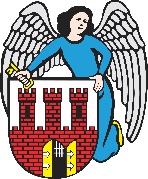     Radny Miasta Torunia        Piotr Lenkiewicz								Sz. Pan								Michał Zaleski								Prezydent Miasta ToruniaWNIOSEKPowołując się na § 18 Statutu Rady Miasta Torunia w nawiązaniu do § 36 ust. 4 Regulaminu Rady Miasta Torunia zwracam się do Pana Prezydenta z wnioskiem:- o prawidłowe odmalowanie przejścia dla pieszych na wysokości żłobka miejskiego nr 4 oraz ustawienie znaku drogowego pionowego informującego o przejściuUZASADNIENIEOtrzymuję niepokojące informację od rodziców, który korzystają z ww. placówki, że w bezpośredniej lokalizacji na wysokości wejścia do żłobka oznaczenie poziome wyznaczonego miejsca do przejścia pieszych, wymaga prawidłowego odmalowania aby zwiększyć jego widoczność. Co więcej niezbędne jest zlokalizowanie znaku pionowego, który informuje kierujących pojazdami o lokalizacji przejścia. Kierujący często w tym newralgicznym punkcie rozwijają zbyt dużą prędkość co stanowi zagrożenie szczególnie dla małych dzieci                                                                         /-/ Piotr Lenkiewicz										Radny Miasta Torunia